Bodegraven, februari 2018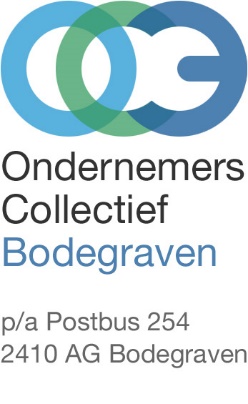 Beste collega-ondernemer,Een paar jaar geleden is Ons Fonds in het leven geroepen, op initiatief van de gemeente Bodegraven-Reeuwijk en ondernemers. Het is bedoeld om financiële middelen te vergaren om voor het algemeen ondernemersklimaat belangrijke doelen van de grond te tillen.In de afgelopen jaren is hard gewerkt aan de organisatie. Om de belangen goed te behartigen zijn verspreid over de gemeente inmiddels twaalf verenigingen opgericht.Daarin werken de ondernemers in een bepaald geografisch gebied samen aan hun gemeenschappelijke belangen. Iedere vereniging beheert de gelden die in dat gebied zijn ingezameld door een opslag op de OZB, op bedrijfsmatig onroerend goed.Ondernemers op de bedrijventerreinen Broekvelden, Groote Wetering en Dronenhoek hebben de handen ineengeslagen en hebben het Ondernemers Collectief Bodegraven (OCB) opgericht. Dat is inmiddels bijna vier jaar actief. Er zijn al diverse vergaderingen gehouden waar de organisatie is toegelicht en is gesproken over de bestedingen van de gelden. Een van de belangrijkste initiatieven betreft de aanleg en financiering van camerabeveiliging op Broekvelden en Groote Wetering, een algemeen belang om de veiligheid te vergroten.Het bestuur van het OCB is er veel aan gelegen om zoveel mogelijk ondernemers te betrekken bij de besteding van de gelden. Het gaat immers om gelden die door de ondernemers zelf zijn opgebracht.Het bestuur van het OCB organiseert in maart een grote ledenvergadering. Die staat open voor iedereen (huurders en eigenaren van onroerend goed op een van de bedrijventerreinen) die zich heeft aangemeld als lid. Aan de orde komt onder meer een verantwoording van de reeds bestede gelden. Maar we vragen vooral aandacht voor nieuwe plannen en zoeken naar nieuwe initiatieven.We hopen natuurlijk dat u zich als ondernemer betrokken voelt bij de algemene gang van zaken. Misschien heeft u bruikbare suggesties om het geld te besteden, misschien wilt u graag meedenken in het bestuur of een van de commissies. Daarom nodigen we u van harte uit zich aan te melden als lid van het OCB. We nodigen u vervolgens graag uit voor onze volgende openbare vergadering. Via bijgaand formulier kunt u zich aanmelden als lid, daarna krijgt u tijdig de agenda voor de vergadering toegestuurd. Mogen we ook op u rekenen?In het geval u zich al als lid gemeld heeft is nieuwe aanmelding niet nodig. Wel vragen wij u ons uw WOZ-aanslagnummer op te geven. Ook dit kan met bijgevoegd formulier.Vriendelijke groet,Het bestuur OCBAANMELDINGAls lid van het OCB bent u gerechtigd mee te praten en te stemmen over de besteding van de ons toegewezen gelden van Ons Fonds. Het lidmaatschap kost u niets extra’s, de communicatie over de besteding van het geld, de verslagen van de vorige vergaderingen en de agenda voor de aanstaande vergadering vindt u terug op onze website,https://ons-fonds.nl/vereniging-ocb-ondernemers-collectief-bodegraven/    Op de website vindt u ook meer algemene informatie over Ons Fonds en de organisatie.UW GEGEVENS:(Om uw info in te voeren, klik op een veld en begin met typen)*Het lidmaatschap is geheel gratis. Ja, ik meld mij per direct aan als lid van het OCB*Nee, ik heb geen interesse en wens geen rol te spelen bij de verdeling van de beschikbare geldenNee, ik heb nu geen interesse, maar wil wel graag op de hoogte gehouden worden van de activiteiten van de OCB en geef daarom gegevens door.Bedrijfsnaam:Naam:Functie:Adres:E-mail:Telefoon:Naam vertegenwoordigingsbevoegde:WOZ- aanslagnummer:Aanslag op basis vangebruik   /   eigendom
(doorhalen wat niet van toepassing is)Indien geen eigendom:Naam eigenaar:Adres:E-mail:Telefoon: